Учитель казахского языка: Байкенова Л.Р.Раздел долгосрочного планирования: 5.1A Жизнь древних людей КазахстанаШколаШколаРаздел долгосрочного планирования: 5.1A Жизнь древних людей КазахстанаДатаДатаФИО учителя:ФИО учителя:ФИО учителя:Раздел долгосрочного планирования: 5.1A Жизнь древних людей КазахстанаКласс: 5Класс: 5Количество присутствующих:Количество отсутствующих: Количество присутствующих:Количество отсутствующих: Количество присутствующих:Количество отсутствующих: Тема урокаЭпоха бронзы. Бегазы дандыбаевская культураЭпоха бронзы. Бегазы дандыбаевская культураЭпоха бронзы. Бегазы дандыбаевская культураЭпоха бронзы. Бегазы дандыбаевская культураЭпоха бронзы. Бегазы дандыбаевская культураВид урокаИзучение нового материалаИзучение нового материалаИзучение нового материалаИзучение нового материалаИзучение нового материалаЦели обучения5.2.2.5  определять А.Маргулана, как  ученого-археолога5.2.2.2 определять признаки Андроновской культуры, опираясь на археологические источники 5.2.2.5  определять А.Маргулана, как  ученого-археолога5.2.2.2 определять признаки Андроновской культуры, опираясь на археологические источники 5.2.2.5  определять А.Маргулана, как  ученого-археолога5.2.2.2 определять признаки Андроновской культуры, опираясь на археологические источники 5.2.2.5  определять А.Маргулана, как  ученого-археолога5.2.2.2 определять признаки Андроновской культуры, опираясь на археологические источники 5.2.2.5  определять А.Маргулана, как  ученого-археолога5.2.2.2 определять признаки Андроновской культуры, опираясь на археологические источники Цели урокаАнализируя исследования ученого – археолога А. Маргулана, определить особенности Бегазы – Дандыбаевской культуры, дать  оценку исторической значимости.Анализируя исследования ученого – археолога А. Маргулана, определить особенности Бегазы – Дандыбаевской культуры, дать  оценку исторической значимости.Анализируя исследования ученого – археолога А. Маргулана, определить особенности Бегазы – Дандыбаевской культуры, дать  оценку исторической значимости.Анализируя исследования ученого – археолога А. Маргулана, определить особенности Бегазы – Дандыбаевской культуры, дать  оценку исторической значимости.Анализируя исследования ученого – археолога А. Маргулана, определить особенности Бегазы – Дандыбаевской культуры, дать  оценку исторической значимости.Критерии оцениванияНазывает памятники бронзового века на территории Казахстана;Проанализирует  исследования о бронзовом веке А.Х.Маргулана;Понимает и объясняет 3 особенности Бегазы – Дандыбаевской культуры;Проанализирует причины перехода к кочевому скотоводству в бронзовом веке.Называет памятники бронзового века на территории Казахстана;Проанализирует  исследования о бронзовом веке А.Х.Маргулана;Понимает и объясняет 3 особенности Бегазы – Дандыбаевской культуры;Проанализирует причины перехода к кочевому скотоводству в бронзовом веке.Называет памятники бронзового века на территории Казахстана;Проанализирует  исследования о бронзовом веке А.Х.Маргулана;Понимает и объясняет 3 особенности Бегазы – Дандыбаевской культуры;Проанализирует причины перехода к кочевому скотоводству в бронзовом веке.Называет памятники бронзового века на территории Казахстана;Проанализирует  исследования о бронзовом веке А.Х.Маргулана;Понимает и объясняет 3 особенности Бегазы – Дандыбаевской культуры;Проанализирует причины перехода к кочевому скотоводству в бронзовом веке.Называет памятники бронзового века на территории Казахстана;Проанализирует  исследования о бронзовом веке А.Х.Маргулана;Понимает и объясняет 3 особенности Бегазы – Дандыбаевской культуры;Проанализирует причины перехода к кочевому скотоводству в бронзовом веке.Языковые целиПредметная лексика и терминология:Археология, кочевое скотоводство, Бегазы-Дандыбаевская культура, козе (глиняный сосуд), мавзолей,  производительное хозяйство, ремесло,  обработка руды, и др.Проанализирует исследования А. Маргулана (навык говорения); Заполняет сравнительную таблицу Андроновской и Бегазы-Дандыбаевской культуры (навык письма);  Работа с текстом  по теме урока (навык чтения); Выполнение задания на основе интерактивного материала (навык слушания).Серия полезных фраз для диалога/письма Особенности  Бегазы – Дандыбаевской культуры...Памятники бронзового века на территории Казахстана ...В бронзовом веке произошли следующие изменения: ...Историческая значимость археологических исследований А.Маргулана...В итоге...Предметная лексика и терминология:Археология, кочевое скотоводство, Бегазы-Дандыбаевская культура, козе (глиняный сосуд), мавзолей,  производительное хозяйство, ремесло,  обработка руды, и др.Проанализирует исследования А. Маргулана (навык говорения); Заполняет сравнительную таблицу Андроновской и Бегазы-Дандыбаевской культуры (навык письма);  Работа с текстом  по теме урока (навык чтения); Выполнение задания на основе интерактивного материала (навык слушания).Серия полезных фраз для диалога/письма Особенности  Бегазы – Дандыбаевской культуры...Памятники бронзового века на территории Казахстана ...В бронзовом веке произошли следующие изменения: ...Историческая значимость археологических исследований А.Маргулана...В итоге...Предметная лексика и терминология:Археология, кочевое скотоводство, Бегазы-Дандыбаевская культура, козе (глиняный сосуд), мавзолей,  производительное хозяйство, ремесло,  обработка руды, и др.Проанализирует исследования А. Маргулана (навык говорения); Заполняет сравнительную таблицу Андроновской и Бегазы-Дандыбаевской культуры (навык письма);  Работа с текстом  по теме урока (навык чтения); Выполнение задания на основе интерактивного материала (навык слушания).Серия полезных фраз для диалога/письма Особенности  Бегазы – Дандыбаевской культуры...Памятники бронзового века на территории Казахстана ...В бронзовом веке произошли следующие изменения: ...Историческая значимость археологических исследований А.Маргулана...В итоге...Предметная лексика и терминология:Археология, кочевое скотоводство, Бегазы-Дандыбаевская культура, козе (глиняный сосуд), мавзолей,  производительное хозяйство, ремесло,  обработка руды, и др.Проанализирует исследования А. Маргулана (навык говорения); Заполняет сравнительную таблицу Андроновской и Бегазы-Дандыбаевской культуры (навык письма);  Работа с текстом  по теме урока (навык чтения); Выполнение задания на основе интерактивного материала (навык слушания).Серия полезных фраз для диалога/письма Особенности  Бегазы – Дандыбаевской культуры...Памятники бронзового века на территории Казахстана ...В бронзовом веке произошли следующие изменения: ...Историческая значимость археологических исследований А.Маргулана...В итоге...Предметная лексика и терминология:Археология, кочевое скотоводство, Бегазы-Дандыбаевская культура, козе (глиняный сосуд), мавзолей,  производительное хозяйство, ремесло,  обработка руды, и др.Проанализирует исследования А. Маргулана (навык говорения); Заполняет сравнительную таблицу Андроновской и Бегазы-Дандыбаевской культуры (навык письма);  Работа с текстом  по теме урока (навык чтения); Выполнение задания на основе интерактивного материала (навык слушания).Серия полезных фраз для диалога/письма Особенности  Бегазы – Дандыбаевской культуры...Памятники бронзового века на территории Казахстана ...В бронзовом веке произошли следующие изменения: ...Историческая значимость археологических исследований А.Маргулана...В итоге...Привитие ценностейФормирование чувста патриотизма, гордости за свою страну, чувства уважения к истории.Формирование чувста патриотизма, гордости за свою страну, чувства уважения к истории.Формирование чувста патриотизма, гордости за свою страну, чувства уважения к истории.Формирование чувста патриотизма, гордости за свою страну, чувства уважения к истории.Формирование чувста патриотизма, гордости за свою страну, чувства уважения к истории.Межпредметные связиВсемирная история, география.Всемирная история, география.Всемирная история, география.Всемирная история, география.Всемирная история, география.Навыки использования ИКТИнтерактивная доска,  презентацияИнтерактивная доска,  презентацияИнтерактивная доска,  презентацияИнтерактивная доска,  презентацияИнтерактивная доска,  презентацияПредварительныезнания Энеолит на территории Казахстана. Особенности бронзового века. Андроновская культура.Энеолит на территории Казахстана. Особенности бронзового века. Андроновская культура.Энеолит на территории Казахстана. Особенности бронзового века. Андроновская культура.Энеолит на территории Казахстана. Особенности бронзового века. Андроновская культура.Энеолит на территории Казахстана. Особенности бронзового века. Андроновская культура.Ход урокаХод урокаХод урокаХод урокаХод урокаХод урокаЗапланированные этапы урокаДействия, запланированные для выполнения на уроке Действия, запланированные для выполнения на уроке Действия, запланированные для выполнения на уроке Действия, запланированные для выполнения на уроке РесурсыНачало урока0-5 мин- Организационный момент.Покажите учащимся фотографию А.Х. Маргулана, его книги, изображения памятника Бегазы-Дандыбаевской культуры и обсудите  следующие вопросы:Кто изображен на портрете? Что вы знаете об этом человеке?  Знаете  ли вы Алькея Маргулана ?  Какое открытие он мог совершить?  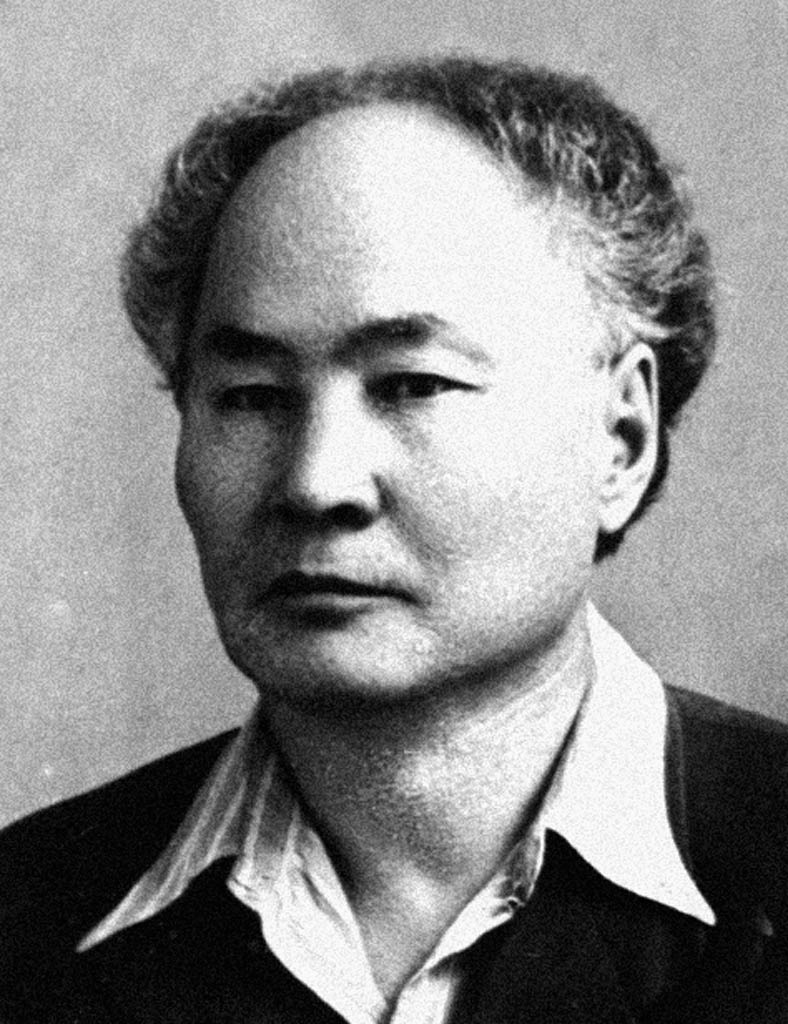 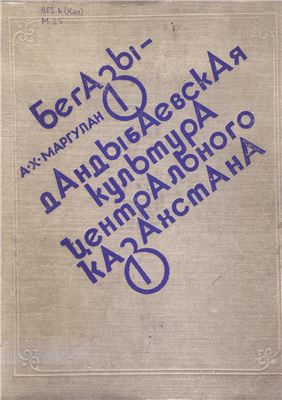 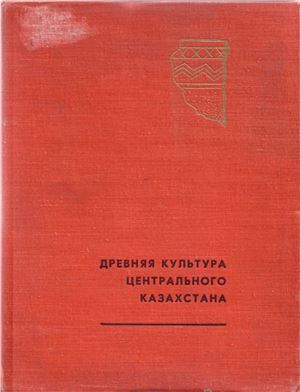 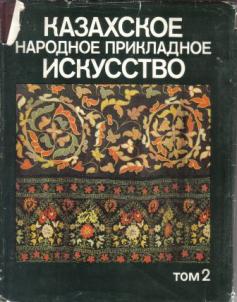 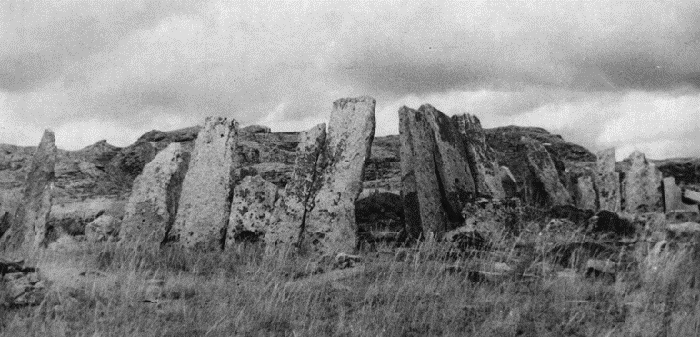 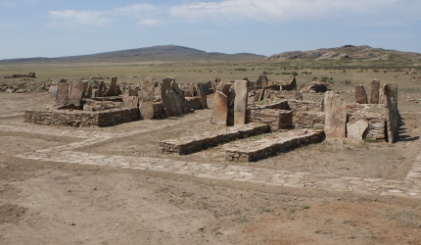 - Организационный момент.Покажите учащимся фотографию А.Х. Маргулана, его книги, изображения памятника Бегазы-Дандыбаевской культуры и обсудите  следующие вопросы:Кто изображен на портрете? Что вы знаете об этом человеке?  Знаете  ли вы Алькея Маргулана ?  Какое открытие он мог совершить?  - Организационный момент.Покажите учащимся фотографию А.Х. Маргулана, его книги, изображения памятника Бегазы-Дандыбаевской культуры и обсудите  следующие вопросы:Кто изображен на портрете? Что вы знаете об этом человеке?  Знаете  ли вы Алькея Маргулана ?  Какое открытие он мог совершить?  - Организационный момент.Покажите учащимся фотографию А.Х. Маргулана, его книги, изображения памятника Бегазы-Дандыбаевской культуры и обсудите  следующие вопросы:Кто изображен на портрете? Что вы знаете об этом человеке?  Знаете  ли вы Алькея Маргулана ?  Какое открытие он мог совершить?  http://sk.nis.edu.kz/презентацияСередина урока5-15 мин15-30 мин30-45 мин45-55 мин55-70 мин70-85 минУ Познакомьте учащихся с темой урока, с целями обучения и критериями оценивания.Исследование и анализРазделите класс на 3 группы. Дайте каждому ученику в группе отдельную краткую информацию об исследовании эпохи бронзы А. Х. Маргуланом. Приложение 1Организуйте обсуждения по следующим вопросам: Какое открытие является самым важным результатом археологической экспедиций А. Маргулана? Почему культура бронзового века была названа «Бегазы-Дандыбай»? Какие территории охватывают памятники Бегазы-Дандыбаевской культуры? Чем отличаются жилища племен Бегазы-Дандыбаевской культуры?   Можно ли назвать бронзовый век началом кочевой цивилизаций? Г Работа с  интерактивным материалом. В начале предложите учащимся следующее задание: 1 группа. Записать количественные данные (сколько найдено орудий труда, костей животных, сосудов,  курганов);2 группа. Записать качественные данные (из какого региона, какие памятники, их особенности, названия найденных предметов);3 группа. Записать сведения об антропологических особенностях людей; 4 группа. Подготовить  вопросы по интерактивному  материалу.Г 1) Для обобщения и систематизации  полученной информации организуйте групповую работу.  Группы делятся своей информацией,  обсуждают, используя метод ДЖИГСО. Для реставрации текста из интерактивного материала, работают в группах, создают сюжетную линию событий.     Приложение 22) Объединившись в группы, выделяют  особенности Бегазы – Дандыбаевской  культуры. К своим ответам приводят аргументы. Дайте задание заполнить сравнительную таблицу Андроновской и Бегазы-Дандыбаевской культуры. Попросите учащихся использовать знания об Андроновской культуре, полученные ранее.Приложение 3Г Учащиеся анализируют причины перехода  к кочевому скотоводству в эпоху бронзы. Предложите группам карточки, на которых записаны 6 причин перехода к кочевому скотоводству. Приложение 4Учащиеся, отобрав в группах две причины, которые они считают основными, должны аргументировать свой выбор, используя полученные знания.Например, карточки с  возможными  причинами:Географическое расположение КазахстанаИзменение климата Разделение трудаУвеличение числа родов и племен Приручение лошадейУвеличение количества скотаИнтерпретацияИ Учащиеся готовят репортаж об эпохе бронзы. Репортаж должен быть подготовлен в познавательно-информационном виде для новостных или детских телевизионных программ. Репортаж можно презентовать в форме прямого эфира с места памятников бронзового века или в виде интервью с историком.Критерии:1. Раскрытие темы.2. Приведение интересных фактов.  3. Опора на конкретные факты   У Познакомьте учащихся с темой урока, с целями обучения и критериями оценивания.Исследование и анализРазделите класс на 3 группы. Дайте каждому ученику в группе отдельную краткую информацию об исследовании эпохи бронзы А. Х. Маргуланом. Приложение 1Организуйте обсуждения по следующим вопросам: Какое открытие является самым важным результатом археологической экспедиций А. Маргулана? Почему культура бронзового века была названа «Бегазы-Дандыбай»? Какие территории охватывают памятники Бегазы-Дандыбаевской культуры? Чем отличаются жилища племен Бегазы-Дандыбаевской культуры?   Можно ли назвать бронзовый век началом кочевой цивилизаций? Г Работа с  интерактивным материалом. В начале предложите учащимся следующее задание: 1 группа. Записать количественные данные (сколько найдено орудий труда, костей животных, сосудов,  курганов);2 группа. Записать качественные данные (из какого региона, какие памятники, их особенности, названия найденных предметов);3 группа. Записать сведения об антропологических особенностях людей; 4 группа. Подготовить  вопросы по интерактивному  материалу.Г 1) Для обобщения и систематизации  полученной информации организуйте групповую работу.  Группы делятся своей информацией,  обсуждают, используя метод ДЖИГСО. Для реставрации текста из интерактивного материала, работают в группах, создают сюжетную линию событий.     Приложение 22) Объединившись в группы, выделяют  особенности Бегазы – Дандыбаевской  культуры. К своим ответам приводят аргументы. Дайте задание заполнить сравнительную таблицу Андроновской и Бегазы-Дандыбаевской культуры. Попросите учащихся использовать знания об Андроновской культуре, полученные ранее.Приложение 3Г Учащиеся анализируют причины перехода  к кочевому скотоводству в эпоху бронзы. Предложите группам карточки, на которых записаны 6 причин перехода к кочевому скотоводству. Приложение 4Учащиеся, отобрав в группах две причины, которые они считают основными, должны аргументировать свой выбор, используя полученные знания.Например, карточки с  возможными  причинами:Географическое расположение КазахстанаИзменение климата Разделение трудаУвеличение числа родов и племен Приручение лошадейУвеличение количества скотаИнтерпретацияИ Учащиеся готовят репортаж об эпохе бронзы. Репортаж должен быть подготовлен в познавательно-информационном виде для новостных или детских телевизионных программ. Репортаж можно презентовать в форме прямого эфира с места памятников бронзового века или в виде интервью с историком.Критерии:1. Раскрытие темы.2. Приведение интересных фактов.  3. Опора на конкретные факты   У Познакомьте учащихся с темой урока, с целями обучения и критериями оценивания.Исследование и анализРазделите класс на 3 группы. Дайте каждому ученику в группе отдельную краткую информацию об исследовании эпохи бронзы А. Х. Маргуланом. Приложение 1Организуйте обсуждения по следующим вопросам: Какое открытие является самым важным результатом археологической экспедиций А. Маргулана? Почему культура бронзового века была названа «Бегазы-Дандыбай»? Какие территории охватывают памятники Бегазы-Дандыбаевской культуры? Чем отличаются жилища племен Бегазы-Дандыбаевской культуры?   Можно ли назвать бронзовый век началом кочевой цивилизаций? Г Работа с  интерактивным материалом. В начале предложите учащимся следующее задание: 1 группа. Записать количественные данные (сколько найдено орудий труда, костей животных, сосудов,  курганов);2 группа. Записать качественные данные (из какого региона, какие памятники, их особенности, названия найденных предметов);3 группа. Записать сведения об антропологических особенностях людей; 4 группа. Подготовить  вопросы по интерактивному  материалу.Г 1) Для обобщения и систематизации  полученной информации организуйте групповую работу.  Группы делятся своей информацией,  обсуждают, используя метод ДЖИГСО. Для реставрации текста из интерактивного материала, работают в группах, создают сюжетную линию событий.     Приложение 22) Объединившись в группы, выделяют  особенности Бегазы – Дандыбаевской  культуры. К своим ответам приводят аргументы. Дайте задание заполнить сравнительную таблицу Андроновской и Бегазы-Дандыбаевской культуры. Попросите учащихся использовать знания об Андроновской культуре, полученные ранее.Приложение 3Г Учащиеся анализируют причины перехода  к кочевому скотоводству в эпоху бронзы. Предложите группам карточки, на которых записаны 6 причин перехода к кочевому скотоводству. Приложение 4Учащиеся, отобрав в группах две причины, которые они считают основными, должны аргументировать свой выбор, используя полученные знания.Например, карточки с  возможными  причинами:Географическое расположение КазахстанаИзменение климата Разделение трудаУвеличение числа родов и племен Приручение лошадейУвеличение количества скотаИнтерпретацияИ Учащиеся готовят репортаж об эпохе бронзы. Репортаж должен быть подготовлен в познавательно-информационном виде для новостных или детских телевизионных программ. Репортаж можно презентовать в форме прямого эфира с места памятников бронзового века или в виде интервью с историком.Критерии:1. Раскрытие темы.2. Приведение интересных фактов.  3. Опора на конкретные факты   У Познакомьте учащихся с темой урока, с целями обучения и критериями оценивания.Исследование и анализРазделите класс на 3 группы. Дайте каждому ученику в группе отдельную краткую информацию об исследовании эпохи бронзы А. Х. Маргуланом. Приложение 1Организуйте обсуждения по следующим вопросам: Какое открытие является самым важным результатом археологической экспедиций А. Маргулана? Почему культура бронзового века была названа «Бегазы-Дандыбай»? Какие территории охватывают памятники Бегазы-Дандыбаевской культуры? Чем отличаются жилища племен Бегазы-Дандыбаевской культуры?   Можно ли назвать бронзовый век началом кочевой цивилизаций? Г Работа с  интерактивным материалом. В начале предложите учащимся следующее задание: 1 группа. Записать количественные данные (сколько найдено орудий труда, костей животных, сосудов,  курганов);2 группа. Записать качественные данные (из какого региона, какие памятники, их особенности, названия найденных предметов);3 группа. Записать сведения об антропологических особенностях людей; 4 группа. Подготовить  вопросы по интерактивному  материалу.Г 1) Для обобщения и систематизации  полученной информации организуйте групповую работу.  Группы делятся своей информацией,  обсуждают, используя метод ДЖИГСО. Для реставрации текста из интерактивного материала, работают в группах, создают сюжетную линию событий.     Приложение 22) Объединившись в группы, выделяют  особенности Бегазы – Дандыбаевской  культуры. К своим ответам приводят аргументы. Дайте задание заполнить сравнительную таблицу Андроновской и Бегазы-Дандыбаевской культуры. Попросите учащихся использовать знания об Андроновской культуре, полученные ранее.Приложение 3Г Учащиеся анализируют причины перехода  к кочевому скотоводству в эпоху бронзы. Предложите группам карточки, на которых записаны 6 причин перехода к кочевому скотоводству. Приложение 4Учащиеся, отобрав в группах две причины, которые они считают основными, должны аргументировать свой выбор, используя полученные знания.Например, карточки с  возможными  причинами:Географическое расположение КазахстанаИзменение климата Разделение трудаУвеличение числа родов и племен Приручение лошадейУвеличение количества скотаИнтерпретацияИ Учащиеся готовят репортаж об эпохе бронзы. Репортаж должен быть подготовлен в познавательно-информационном виде для новостных или детских телевизионных программ. Репортаж можно презентовать в форме прямого эфира с места памятников бронзового века или в виде интервью с историком.Критерии:1. Раскрытие темы.2. Приведение интересных фактов.  3. Опора на конкретные факты   А. Маргулан. Бегазы-Дандибаевская культура  Центрального Казахстана. –Алматы: Атамура,1998 г.Цифровые образовательные ресурсы.6 класс. История Казахстана. Электронный учебник. 2011г.ЦОР №64. «Эпоха бронзы на территории Казахстана».http://e-history.kz/ru/scorm/course/17Бегазы-дандыбаевская культура на территории Казахстанаhttps://www.youtube.com/watch?v=kCYoo0PGGLIhttps://www.youtube.com/watch?v=6bRxNVfiYuQКазахстан в эпоху бронзыhttps://www.youtube.com/watch?v=JpMKDhvC6oQПамятники Казахстана в эпоху бронзыhttp://e-history.kz/ru/contents/view/905А. Маргулан. Исторические  памятники. Исследования.История архитектуры Казахстана.Байпаков К.М., Таймагамбетов Г.К. Археология Казахстана. –Алматы, 2009 г.Архитектурные памятники  Казахстана от палеолита до средневековьяКонец урока85-90 минВ конце урока провести письменную рефлексию. Приложение 5«Пирамида рефлексии»В конце урока провести письменную рефлексию. Приложение 5«Пирамида рефлексии»В конце урока провести письменную рефлексию. Приложение 5«Пирамида рефлексии»В конце урока провести письменную рефлексию. Приложение 5«Пирамида рефлексии»А. Маргулан. Бегазы-Дандибаевская культура  Центрального Казахстана. –Алматы: Атамура,1998 г.Цифровые образовательные ресурсы.6 класс. История Казахстана. Электронный учебник. 2011г.ЦОР №64. «Эпоха бронзы на территории Казахстана».http://e-history.kz/ru/scorm/course/17Бегазы-дандыбаевская культура на территории Казахстанаhttps://www.youtube.com/watch?v=kCYoo0PGGLIhttps://www.youtube.com/watch?v=6bRxNVfiYuQКазахстан в эпоху бронзыhttps://www.youtube.com/watch?v=JpMKDhvC6oQПамятники Казахстана в эпоху бронзыhttp://e-history.kz/ru/contents/view/905А. Маргулан. Исторические  памятники. Исследования.История архитектуры Казахстана.Байпаков К.М., Таймагамбетов Г.К. Археология Казахстана. –Алматы, 2009 г.Архитектурные памятники  Казахстана от палеолита до средневековьяДифференциация – каким образом планируете еще больше поддержать  учащихся? Какие задачи планируете поставить перед способными учащимися ? Дифференциация – каким образом планируете еще больше поддержать  учащихся? Какие задачи планируете поставить перед способными учащимися ? Дифференциация – каким образом планируете еще больше поддержать  учащихся? Какие задачи планируете поставить перед способными учащимися ? Дифференциация – каким образом планируете еще больше поддержать  учащихся? Какие задачи планируете поставить перед способными учащимися ? Оценка – каким образом  вы планируете проверить уровень освоения материала учащимися? Соблюдение здоровья и техники безопасности   
Дифференциация может быть выражена в подборе заданий, в ожидаемом результате от конкретного ученика, в оказании индивидуальной поддержки учащемуся, в подборе учебного материала и ресурсов с учетом индивидуальных способностей учащихся (Теория множественного интеллекта по Гарднеру). Дифференциация может быть выражена в подборе заданий, в ожидаемом результате от конкретного ученика, в оказании индивидуальной поддержки учащемуся, в подборе учебного материала и ресурсов с учетом индивидуальных способностей учащихся (Теория множественного интеллекта по Гарднеру). Дифференциация может быть выражена в подборе заданий, в ожидаемом результате от конкретного ученика, в оказании индивидуальной поддержки учащемуся, в подборе учебного материала и ресурсов с учетом индивидуальных способностей учащихся (Теория множественного интеллекта по Гарднеру). Дифференциация может быть выражена в подборе заданий, в ожидаемом результате от конкретного ученика, в оказании индивидуальной поддержки учащемуся, в подборе учебного материала и ресурсов с учетом индивидуальных способностей учащихся (Теория множественного интеллекта по Гарднеру). Используйте данный раздел для записи методов, которые Вы будете использовать для оценивания того, чему учащиеся научились во время урока. Здоровье сберегающие технологии.Рефлексия по уроку Верно ли поставлены цели урока/ Образовательные цели?Все ли учащиеся достигли ОЦ? Если не достигли,то почему? Верно ли проведена дифференциация на уроке? Соблюдены ли временные этапы урока?  Какие были  отклонения от плана урока, почему?Рефлексия по уроку Верно ли поставлены цели урока/ Образовательные цели?Все ли учащиеся достигли ОЦ? Если не достигли,то почему? Верно ли проведена дифференциация на уроке? Соблюдены ли временные этапы урока?  Какие были  отклонения от плана урока, почему?Используйте эту часть для изложения своего мнения об уроке. О своем уроке ответьте на вопросы заданные в левом столбце.    Используйте эту часть для изложения своего мнения об уроке. О своем уроке ответьте на вопросы заданные в левом столбце.    Используйте эту часть для изложения своего мнения об уроке. О своем уроке ответьте на вопросы заданные в левом столбце.    Используйте эту часть для изложения своего мнения об уроке. О своем уроке ответьте на вопросы заданные в левом столбце.    Рефлексия по уроку Верно ли поставлены цели урока/ Образовательные цели?Все ли учащиеся достигли ОЦ? Если не достигли,то почему? Верно ли проведена дифференциация на уроке? Соблюдены ли временные этапы урока?  Какие были  отклонения от плана урока, почему?Рефлексия по уроку Верно ли поставлены цели урока/ Образовательные цели?Все ли учащиеся достигли ОЦ? Если не достигли,то почему? Верно ли проведена дифференциация на уроке? Соблюдены ли временные этапы урока?  Какие были  отклонения от плана урока, почему?Общая оценкаДва аспекта успешного проведения  урока (думайте и о преподавании и об учебе)?1:2:Что может оказать влияние на улучшение урока (думайте и о  преподавании и об учебе)?1: 2:Что я узнал о классе или достижениях/затруднениях отдельных учащихся во время урока,  на что обратить внимание на следующих уроках?  Общая оценкаДва аспекта успешного проведения  урока (думайте и о преподавании и об учебе)?1:2:Что может оказать влияние на улучшение урока (думайте и о  преподавании и об учебе)?1: 2:Что я узнал о классе или достижениях/затруднениях отдельных учащихся во время урока,  на что обратить внимание на следующих уроках?  Общая оценкаДва аспекта успешного проведения  урока (думайте и о преподавании и об учебе)?1:2:Что может оказать влияние на улучшение урока (думайте и о  преподавании и об учебе)?1: 2:Что я узнал о классе или достижениях/затруднениях отдельных учащихся во время урока,  на что обратить внимание на следующих уроках?  Общая оценкаДва аспекта успешного проведения  урока (думайте и о преподавании и об учебе)?1:2:Что может оказать влияние на улучшение урока (думайте и о  преподавании и об учебе)?1: 2:Что я узнал о классе или достижениях/затруднениях отдельных учащихся во время урока,  на что обратить внимание на следующих уроках?  Общая оценкаДва аспекта успешного проведения  урока (думайте и о преподавании и об учебе)?1:2:Что может оказать влияние на улучшение урока (думайте и о  преподавании и об учебе)?1: 2:Что я узнал о классе или достижениях/затруднениях отдельных учащихся во время урока,  на что обратить внимание на следующих уроках?  Общая оценкаДва аспекта успешного проведения  урока (думайте и о преподавании и об учебе)?1:2:Что может оказать влияние на улучшение урока (думайте и о  преподавании и об учебе)?1: 2:Что я узнал о классе или достижениях/затруднениях отдельных учащихся во время урока,  на что обратить внимание на следующих уроках?  Общая оценкаДва аспекта успешного проведения  урока (думайте и о преподавании и об учебе)?1:2:Что может оказать влияние на улучшение урока (думайте и о  преподавании и об учебе)?1: 2:Что я узнал о классе или достижениях/затруднениях отдельных учащихся во время урока,  на что обратить внимание на следующих уроках?  